FACULTY SENATE MEETING AGENDA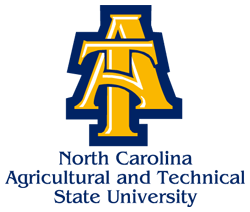 Tuesday, March 23, 20213:00pmVia Zoom ConferencingDr. Julius Harp, Chair Presiding (Host)Call to Order						    	Dr. Julius Harp                3:00 pm                                                     Roll Call of Senators                                                                 	           	Approval of February 23, 2021 Meeting MinutesSenators Share Time 								             3:05 pm(News and Views-Participation Encouraged)Committee Reports						           	                            3:30 pmNew Programs and CurriculaAcademic CalendarNominatingEducation PolicyFaculty WelfareFaculty HandbookConstitutionPresentation – Ms. Kristin M. Leak, Benefits Manager, NCATSU			             4:00 pm			Mr. Brandon Aber, Financial Advisor for CAPTRUST		            Statement from Chair Dr. Julius Harp						              4:30 pm		 Adjournment									              4:45 pm		            	            			            		           Next Senate Meeting:  April 27, 2021 at 3:00 p.m.